Date: February 13, 2018In your journal record the following:ART 1010 ENTRY #10:ART THINK:  In your opinion what is the biggest challenge of painting with Sumi ink?Announcements/Reminders:       Critiques due Feb 28th.Today’s Objective:  Watch clip on drawing Work on Sumi-e Ink paintingHomework: none today!!!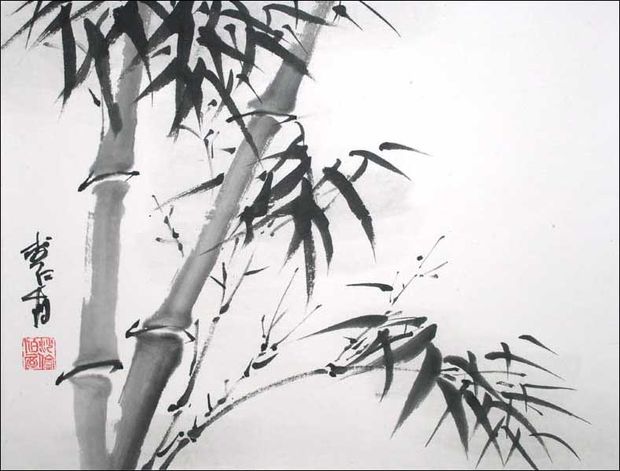 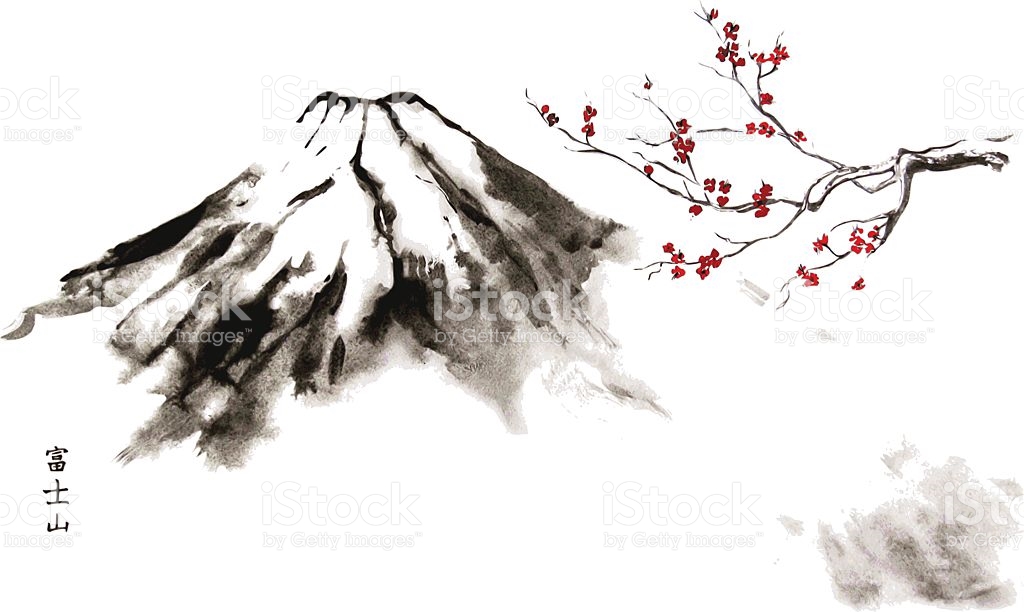 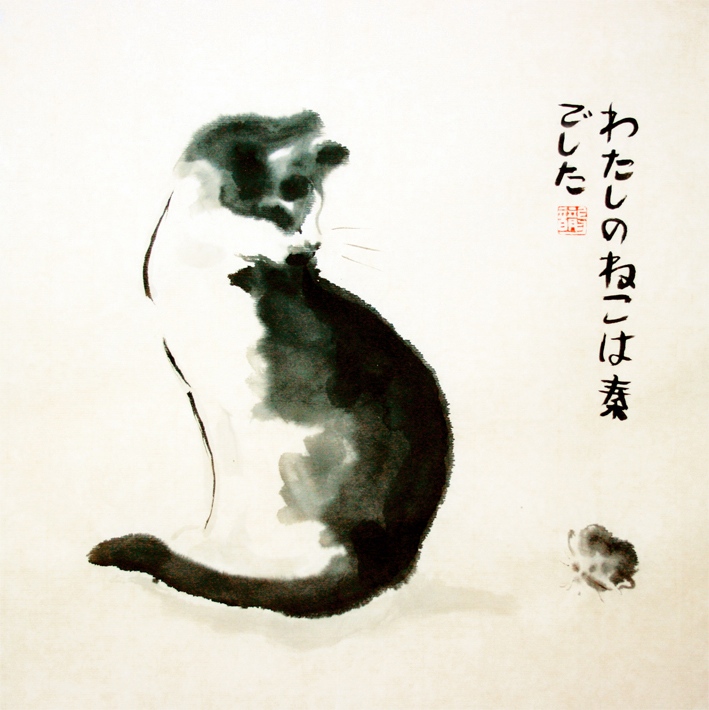 